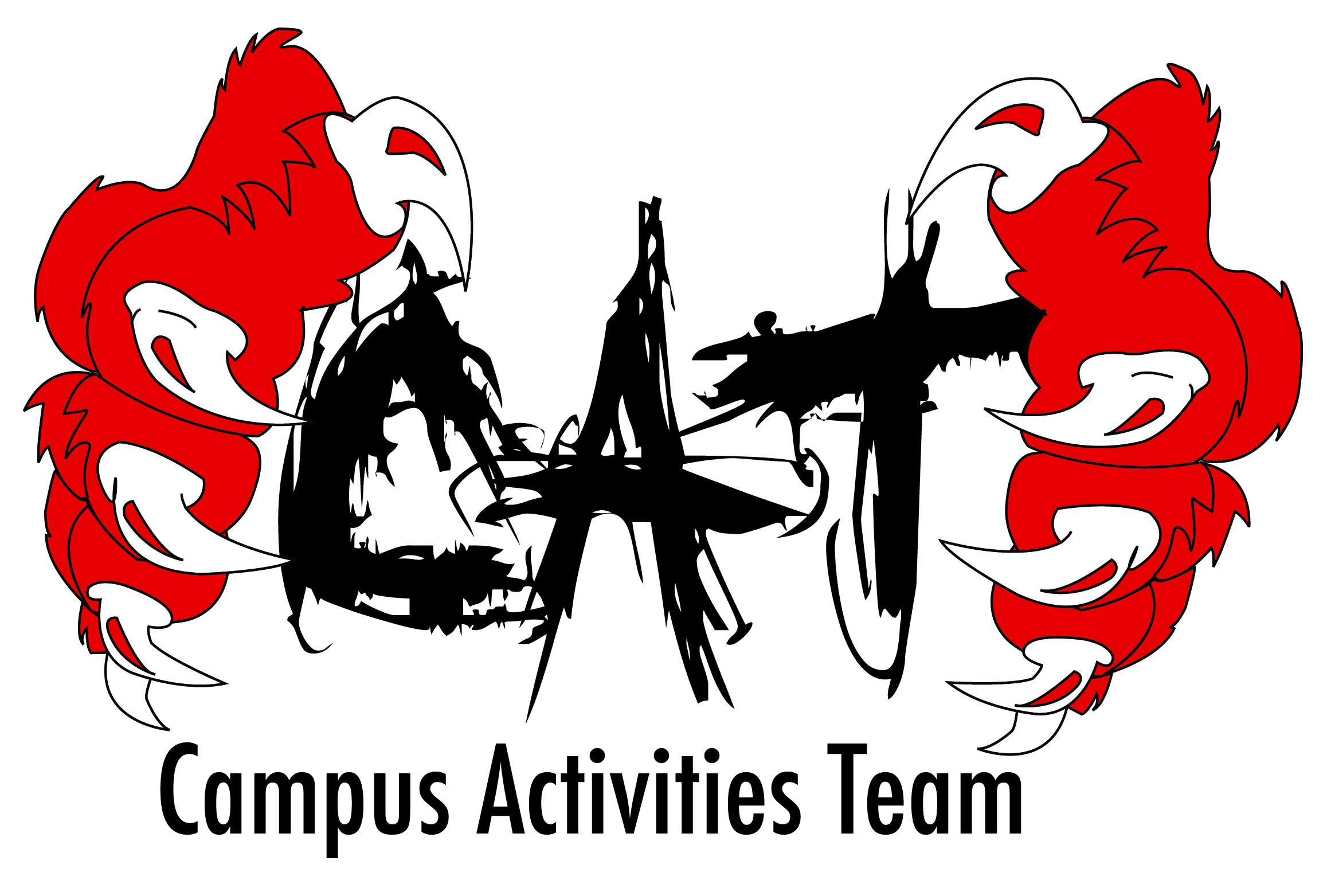 2014-2015 ApplicationName______________________________________Date returned________________________________     Interview Date__________________________________     Previous position held ___________________________Last name____________________________	First name__________________________Student ID____________________________	Classification________________________Email Address________________________________________________________________Local Address_________________________________________________________________Cell number__________________________	Work number________________________Permanent Address____________________________________________________________City_________________________________	State_____		Zip_______________Major_______________________________	Cumulative GPA______________________NOTE: Applicants must have a cumulative GPA of 2.5 and maintain a 2.5 throughout their term.Please describe why you want to be a member of the Campus Activities Team in 100 words or less:________________________________________________________________________________________________________________________________________________________________________________________________________________________________________________________________________________________________________________________________________________________________________________________________________________________________________________________________________What activities and organizations have you been part of in the past (please list offices held):________________________________________________________________________________________________________________________________________________________________________________________________________________________________________________________________________________________________________________What qualities do you possess that would make you a successful member of CAT?____________________________________________________________________________________________________________________________________________________________________________________________________________________________________Please list two references:Name_______________________________	Title_______________________________Phone Number________________________	Relationship_________________________Name_______________________________	Title_______________________________Phone Number________________________	Relationship_________________________Qualifications:Must be a full time student in good standing with the university.Must have a 2.5 cumulative GPA and maintain a 2.5 throughout the term of service.Responsibilities:Attend mandatory, weekly meetings of the RSU Campus Activities Team.  Meeting times will be set after members are selected.Attend bi-weekly meetings with your advisor.Plan, execute, and evaluate campus events with the input and assistance of the TEAM.Prepare program proposals (4 weeks in advance) and evaluations (1-2 weeks after event) to present at CAT meetings.Attend ALL CAT training sessions (2-3 per year) and all CAT events that don’t conflict with classes.Agreement of Responsibilities:I understand that if I am selected to the Campus Activities Team I have the aforementioned responsibilities to uphold during the 2014-2015 academic year.I also agree to release my grades to the Office of Student Affairs to ensure that I meet the minimum GPA requirements.Signature____________________________	Date_______________________________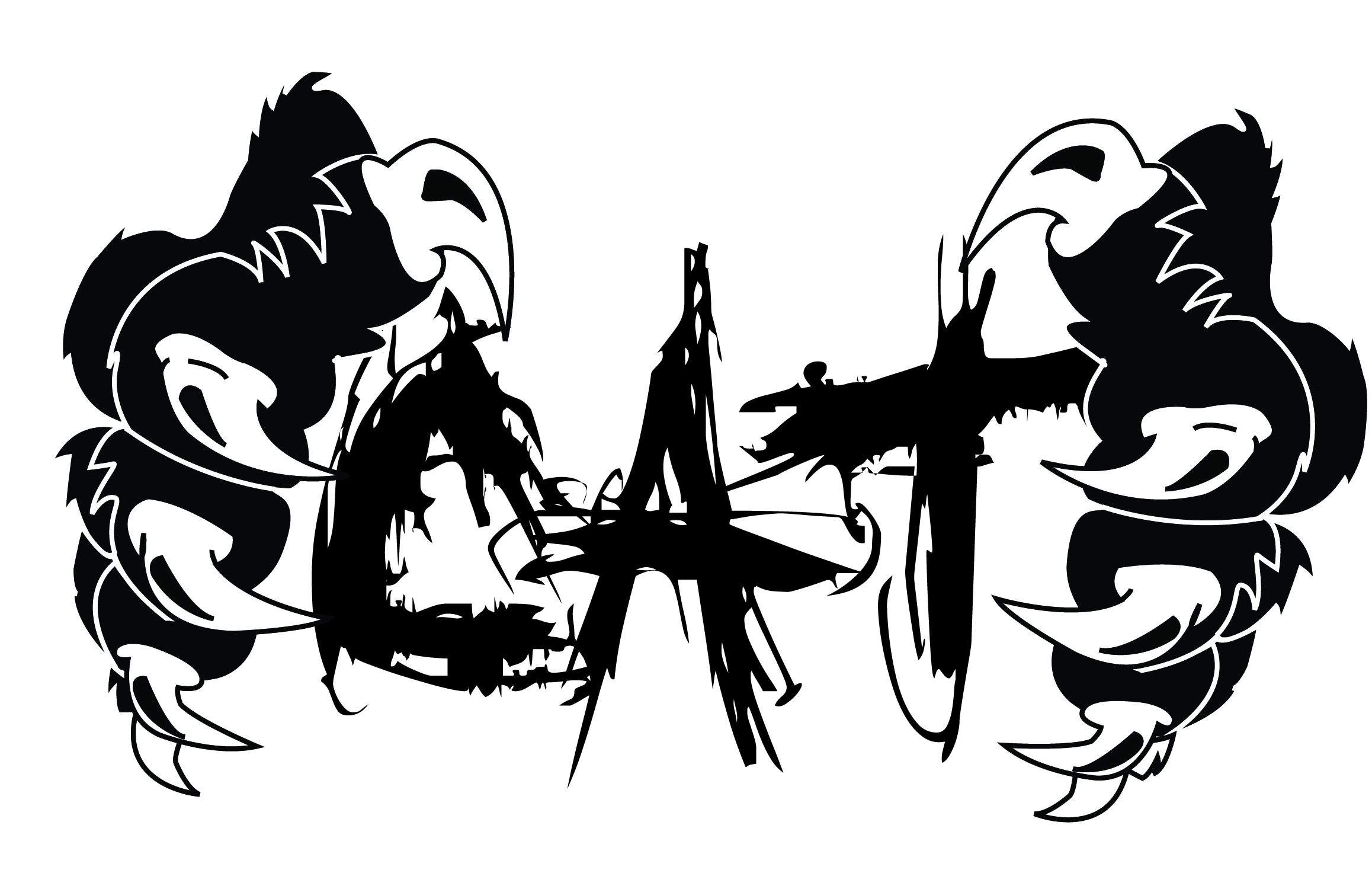 Position Descriptions 2014-2015INSTRUCTIONS: Please select three (3) positions in which you are most interested in applying. Then number your choices (1=highest/ 3=lowest)._____Diversity and Volunteerism Director– This position will help plan events to educate the student body about diverse cultures and cultural issues.  They will also plan community service projects for students to participate in. Examples of past events include Salsa, Hispanic Heritage Month, Readers are Leaders, and Women’s History events. _____Entertainment Director– This position is responsible for planning exciting events for students including concerts, comedians, and movie nights. This person also helps choose the talent for Late Night Breakfast._______Fun & Games Director– This position is responsible for planning events that are purely fun. Past events include RSU Skate Night and game show.  Fun and Games will also plan Big Thing Day. _____Graphics & Marketing Co-Director – This is a two-person position responsible for creating graphics and marketing events to the campus community.  They will assist other directors in creating marketing plans, and will be responsible for organizing the CAT at Early Enrollment Day, Destination RSU, Big Tent Day, and other such promotional events._____Logistics Director– This position is responsible for the weekly meeting agenda, meeting minutes, and reserving rooms and equipment on campus.  This position is also responsible for CAT’s ‘food day’ events. _____Social Issues Director– This position is responsible for educational programming about issues important to college students.  Past events include OctSoberfest, voter registration drives, recycle drives and Safe Spring Break week.